UTAH DUAL LANGUAGE IMMERSION PROFICIENCY TARGETSRevised 7/22/14Chinese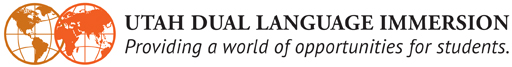 GradeListeningSpeakingReadingWriting1Novice MidNovice LowNovice LowNovice Low2Novice HighNovice MidNovice MidNovice Mid3Novice HighNovice MidNovice MidNovice Mid4Intermediate LowNovice HighNovice HighNovice High5Intermediate LowNovice HighNovice HighNovice High6Intermediate MidIntermediate LowIntermediate LowIntermediate Low7Intermediate MidIntermediate LowIntermediate LowIntermediate Low8Intermediate HighIntermediate MidIntermediate MidIntermediate Mid9Intermediate HighIntermediate MidIntermediate MidIntermediate Mid10Advanced LowIntermediate HighIntermediate HighIntermediate Mid11Advanced LowIntermediate HighIntermediate HighIntermediate High12Advanced MidAdvanced LowAdvanced LowIntermediate High